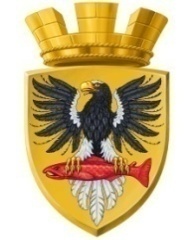 Р О С С И Й С К А Я   Ф Е Д Е Р А Ц И ЯКАМЧАТСКИЙ КРАЙ       П О С Т А Н О В Л Е Н И ЕАДМИНИСТРАЦИИ ЕЛИЗОВСКОГО ГОРОДСКОГО ПОСЕЛЕНИЯ    г. ЕлизовоВ соответствии с Федеральным законом от 06.10.2003 № 131–ФЗ «Об общих принципах организации местного самоуправления в Российской Федерации», Федеральным законом от 25.02.1999  № 39–ФЗ «Об инвестиционной деятельности в Российской Федерации, осуществляемой в форме капитальных вложений», муниципальным правовым актом от 22.02.2013 № 93-НПА «Положение о регулировании инвестиционной деятельности в Елизовском городском поселении», принятым Решением Собрания депутатов Елизовского городского поселения от 19.02.2013 № 423, Уставом Елизовского городского поселенияПОСТАНОВЛЯЮ:Утвердить методику оценки инвестиционных проектов, реализуемых (планируемых к реализации) на территории Елизовского городского поселения, согласно приложению к настоящему постановлению.Управлению делами администрации Елизовского городского поселения опубликовать (обнародовать) настоящее постановление в средствах массовой информации и разместить в информационно-телекоммуникационной сети «Интернет» на официальном сайте администрации Елизовского городского поселения.Настоящее постановление вступает в силу после его официального опубликования (обнародования).Контроль за исполнением настоящего постановления оставляю за собой.Глава администрации Елизовского городского поселения                                                           Д.Б. ЩипицынПриложениек постановлению администрацииЕлизовского городского поселенияот 30.10.2017 № 1084-п                         МЕТОДИКА
оценки инвестиционных проектов, реализуемых (планируемых к реализации) на территории Елизовского городского поселения1. Общие положения1.1 Настоящая Методика оценки инвестиционных проектов, реализуемых (планируемых к реализации) на территории Елизовского городского поселения (далее - Методика) определяет процедуру проведения и механизм оценки эффективности инвестиционных проектов в Елизовском городском поселении.1.2 Целью проведения оценки является расчет сводной интегральной оценки эффективности инвестиционных проектов на основе критериев экономической, бюджетной и социальной эффективности, приведенных в приложении к Методике.

2. Проведение оценки инвестиционных проектов2.1 Количественная Оценка критериев, указанных в пункте 1.2 настоящей Методики, рассчитывается в баллах.2.2 Проведение Оценки осуществляет Управление финансов и экономического развития администрации Елизовского городского поселения (далее -   уполномоченный орган).2.3 Оценка рассчитывается на основе анализа документов, представленных претендентами к отбору инвестиционных проектов в соответствии с порядком рассмотрения заявок на отбор инвестиционных проектов в целях признания их приоритетными инвестиционными проектами Елизовского городского поселения, утвержденного постановлением администрации Елизовского городского поселения от 27.07.2017 № 738-п.2.4	Расчет итогового значения критерия в баллах производится путем перемножения оценки значения критерия и веса критерия.2.5	Сводная интегральная оценка инвестиционного проекта производится путем сложения итоговых значений всех критериев в баллах.2.6	Инвестиционный проект считается эффективным, если сводная интегральная оценка превышает значение 60 баллов. Приложение к методике оценки инвестиционных проектов, реализуемых (планируемых к реализации) на территории Елизовского городского поселенияот30.10.2017№ 1084-пОб утверждении методики
оценки инвестиционных проектов, реализуемых (планируемых к реализации) на территории Елизовского городского поселенияРасчет критериев инвестиционного проектаРасчет критериев инвестиционного проектаРасчет критериев инвестиционного проектаРасчет критериев инвестиционного проектаРасчет критериев инвестиционного проектаРасчет критериев инвестиционного проекта№ п/п Наименование критерия Значение критерия Вес критерия Оценка значения критерия (от 0 до 1 балла)Итоговое значение критерия в баллах 1.Соответствие инвестиционного проекта приоритетным направлениям инвестиционной деятельности на территории Елизовского городского поселенияДа 20 1 Нет 0 2.Объем инвестиций в проект в течении первых трех лет от 0,5 до 10 млн. руб. включительно 20 0,3 от 11 до 50 млн. руб. включительно 0,7 от 51 млн. руб. и выше 1 3.Прогнозируемые налоговые отчисления в местный бюджет в период окупаемости проекта от 0,01 до 0,5 млн. руб. включительно 20 0,3 от 0,51 до 5,0 млн. руб. включительно 0,7 от 5,01 млн. руб. и выше 1,0 4.Количество вновь созданных рабочих мест от 1 до 10 включительно 20 0,3 от 11 до 30. включительно 0,7 от 31 и выше 1,0 5.Срок окупаемости менее 5 лет 10 1 более 5 лет 0,5 6.Успешный опыт реализации инвестиционных проектов Да 10 1 Нет 0 